T.C. SÜLEYMAN DEMİREL ÜNİVERSİTESİ…………………………………………………………………………………… ………………………. FAKÜLTESİ 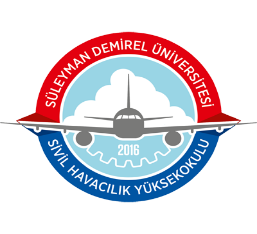 T.C. 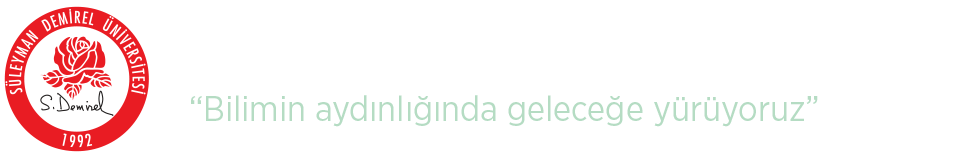 SÜLEYMAN DEMİREL ÜNİVERSİTESİSİVİL HAVACILIK YÜKSEKOKULU MÜDÜRLÜĞÜNE……………………………………………………………………………………… Yüksekokulu …………………………………………………………………….……………… bölümü …………….… öğretim ………………………………………………………… numaralı öğrencisiyim. Bölümünüzde çift anadal programına yerleştirildiğimden 20………... – 20……….. eğitim öğretim yılı Güz / Bahar  döneminde aşağıda belirtilen dersleri almak istiyorum.Bilgilerinizi ve gereğini arz ederim.				                   ……./……./20…….Adres 											İmza										        Adı SoyadıTel	:e-mail 	:20…….... – 20…......  ………………………………. YARIYILINDA ALACAĞIM DERSLER         					                                                        Çift Anadal Koordinatörü											    (İmza)S.N.DERSİN KODUANADAL PROGRAMINDA ALDIĞIM DERSLER DERSİN KODUÇİFT ANADAL PROGRAMINDA 
EŞDEĞER DERSLERNOTU